General informationSeminars take place in building 35 (Hörsaalgebäude), Seminarraum 1A signature by the speaker is required to claim credit points. In online lectures, please indicate your participation in the chat. It is not possible to claim credit points thereafter.LecturesDateTopicSpeakerSignature09.02.2022Fluorescent proteins - concepts and applicationsProf. Dr. Lars Kästner23.02.2022Classical imaging techniquesPD Dr. Elmar Krause09.03.2022Antibody production and engineeringProf. Dr. Martin Jung23.03.2022Cellular and Molecular Therapy for Cartilage RepairProf. Dr. Henning Madry06.04.2022Antibody reagents in biomedical research: possibilities and limitationsJun. Prof. David Mick20.04.2022High resolution imaging techniques, start 3 p.m.Jun.-Prof. Dr. Marcel Lauterbach04.05.2022Clinical Studies I, start 4.15 p.m.Prof. Dr. Norbert Graf study nurses11.05.2022Clinical Studies II start 2.15 p.m.Prof. Dr. Norbert Graf study nurses18.05.2022Clinical Studies III, start 2.15 p.m.Prof. Dr. Norbert Graf study nurses01.06.2022Combining a clinical and research career: options, pitfalls, rewardsProf. Dr. Bergita Ganse15.06.2022How to write a grant applicationProf. Dr. Sandra Iden29.06.2022EU grantsDr. Vera Schneider, Jörg Scherer (Eurice)13.07.2022Medline/Pubmed search strategiesProf. Dr. Martina Sester27.07.2022Reference managing by EndnoteProf. Dr. Martina Sester10.08.2022Summer vacations24.08.2022Summer vacations07.09.2022Quantification of research output (bibliography, impact factor, h-index)Prof. Dr. Matthias Laschke21.09.2022To be confirmedN.N.05.10.2022How to give a presentation IProf. Dr. Matthias Laschke12.10.2022How to give a presentation IIIProf. Dr. Matthias Laschke19.10.2022How to give a presentation IIIProf. Dr. Matthias Laschke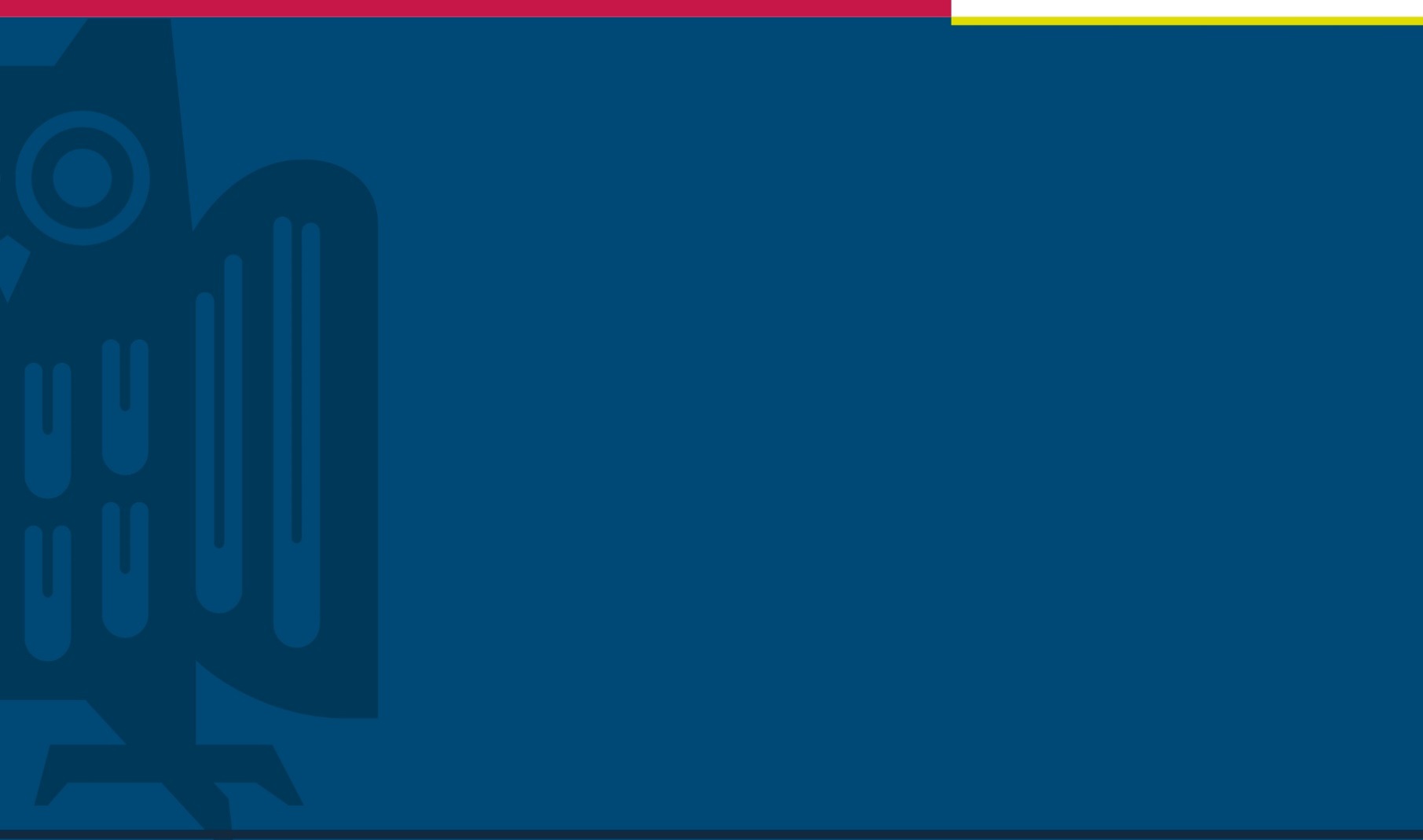 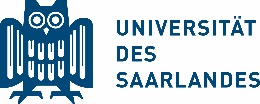 